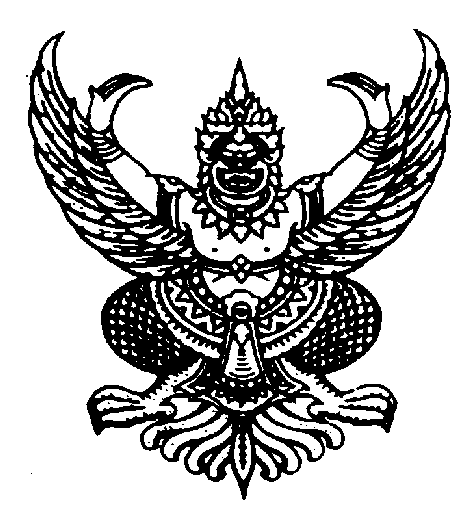 ประกาศองค์การบริหารส่วนตำบลตะเคียนเรื่อง  นโยบายการคุ้มครองข้อมูลส่วนบุคคล พ.ศ.2566 ..............................................		โดยที่เป็นการสมควรให้ประกาศองค์การบริหารส่วนตำบลตะเคียน  เรื่อง นโยบายการคุ้มครองข้อมูลส่วนบุคคลองค์การบริหารส่วนตำบลตะเคียน  เพื่อกำหนดหลักเกณฑ์เกี่ยวกับมาตรการกำกับดูแลการให้ความคุ้มครองข้อมูลส่วนบุคคลรวมถึงกำหนดให้มีการรวบรวม  ใช้ หรือเปิดเผยข้อมูลส่วนบุคคลที่บุคคลหรือนิบุคคลเป็นผู้ดำเนินการจัดเก็บ  ซึ่งองค์การบริหารส่วนตำบลตะเคียนถือเป็นนิติบุคคลอันเป็นหน่วยงานรัฐที่ต้องปฏิบัติให้เป็นไปตามพระราชบัญญัติคุ้มครองข้อมูลส่วนบุคคล พ.ศ.2562 (The Personl Data Protection Act B.E.2565)  ประกาศในราชกิจจานุเบกษาเมื่อวันที่ 27 พฤษภาคม  2562 มีผลบังคับใช้ตั้งแต่วันที่ 28 พฤษภาคม 2562  บุคคลที่เกี่ยวข้องกับข้อมูลส่วนบุคคลตาม พ.ร.บ.คุ้มครองข้อมูลส่วนบุคคลฯ  		1.เจ้าของข้อมูลส่วนบุคคล   ตามกฎหมายไม่ได้ให้คำนิยามไว้  แต่โดยหลักการทั่วไปแล้วหมายถึง  บุคคลที่ข้อมูลนั้นระบุไปถึง		2.ผู้ควบคุมข้อมูลส่วนบุคคล   บุคคลหรือนิติบุคคลซึ่งมีอำนาจหน้าที่ตัดสินใจเกี่ยวกับการเก็บรวบรวม  ใช้ หรือเปิดเผยข้อมูลส่วนบุคคล  เช่น  หน่วยงานของรัฐ  เอกชนโดยทั่วไปที่เก็บรวบรวม ใช้ หรือเปิดเผยข้อมูลส่วนบุคคลของประชาชนหรือลูกค้าที่มาใช้บริการ		3.ผู้ประมวลผลข้อมูลส่วนบุคคล   บุคคลหรือนอตบุคคลซึ่งดำเนินการเกี่ยวกับการรวบรวม  ใช้ หรือเปิดเผยข้อมูลส่วนบุคคลตามคำสั่งหรือในนามของผู้ควบคุมข้อมูลส่วนบุคคล  ข้อยกเว้นการใช้บังคับใช้ พ.ร.บ.คุ้มครองข้อมูลส่วนบุคคลฯ  ไม่ใช้บังคับกรณีดังต่อไปนี้	1.การเก็บรวบรวมข้อมูลส่วนบุคคลเพื่อประโยชน์ส่วนตนหรือเพื่อกิจกรรมในครอบครัว	2.การดำเนินการของหน่วยงายของรัฐที่มีหน้าที่ในการรักษาความมั่นคงของรัฐ	3.การใช้หรือเปิดเผยข้อมูลส่วนบุคคลที่ทำการเก็บรวบรวมไว้เฉพาะเพื่อกิจการสื่อมวลชน  งานศิลปกรรมหรืองานวรรณกรรม	4.การเก็บรวบรวม ใช้ หรือเปิดเผยข้อมูลส่วนบุคคลตามหน้าที่และอำนาจของสภาผู้แทนราษฎร  วุฒิสภา รัฐสภา หรือคณะกรรมาธิการ	5.การพิจารณาพิพากษาคดีของศาลและการดำเนินงานของเจ้าหน้าที่ในกระบวนการพิจารณาคดี	6.การดำเนินการกับข้อมูลของบริษัทข้อมูลเครดิตและสมาชิกตามกฎหมายว่าด้วยการประกอบธุรกิจข้อมูลเครดิต	ข้อมูลส่วนบุคคล  คือ ข้อมูลเกี่ยวกับบุคคลซึ่งทำให้สามารถระบุตัวบุคคลนั้นได้  เช่น  ชื่อ สกุล  ที่อยู่  เลขบัตรประชาชน  หมายเลขโทรศัพท์ emailหลักการเก็บรวบรวม ใช้ หรือเปิดเผยข้อมูลส่วนบุคคล  จะต้องมีการดำเนินการดังนี้-เจ้าของข้อมูลส่วนบุคคล  ต้องให้ความยินยอม-ต้องแจ้งวัตถุประสงค์ของการเก็บรวบรวม ใช้ หรือเปิดเผยข้อมูลส่วนบุคคล-มีแบบหรือข้อความที่อ่านแล้วเข้าใจได้โดยงายและต้องไม่เป็นการหลอกลวง-การอนุญาต  การยินยอม  ต้องแยกออกจากส่วนอื่นชัดเจน				-2-ในการขอความยินยอมต้องคำนึงอย่างถึงที่สุดในความเป็นอิสระของเจ้าของข้อมูลส่วนบุคคลในการให้ความยินยอม ต้องไม่มีเงื่อนไขในการให้ความยินยอมเพื่อเก็บรวบรวม ใช้ หรือเปิดเผยข้อมูลส่วนบุคคลที่ไม่จำเป็นหรือเกี่ยวข้องสำหรับการเข้าทำสัญญาซึ่งรวมถึงการให้บริการนั้นข้อมูลบุคคลที่มีความละเอียดอ่อน-เชื้อชาติ เผ่าพันธุ์	      -ประวัติอาชญากรรม              -ความคิดเห็นทางการเมือง-.ข้อมูลสุขภาพ  ความพิการ    -ความเชื่อในลัทธิ  ศาสนาหรือปรัชญา    -ข้อมูลสหภาพแรงงาน-พฤติกรรมทางเพศ	      -ข้อมูลพันธุกรรม  ข้อมูลชีวภาพ1.ต้องได้รับความยินยอมโดยชัดแจ้ง 2.ทำไปเพื่อป้องกันหรือระงับอันตรายต่อชีวิต  ร่างกาย หรือสุขภาพของบุคคล  ซึ่งเจ้าของข้อมูลส่วนบุคคลไม่สามารถให้ความยินยอมได้3.การดำเนินกิจกรรมโดยชอบด้วยกฎหมายที่มีการคุ้มครองที่เหมาะสมของมูลนิธิหรือองค์กรไม่แสวงกำไร4.เป็นข้อมูลที่เปิดเผยต่อสาธารณะด้วยความยินยอมโดยชัดแจ้ง5.จำเป็นเพื่อการก่อตั้งสิทธิเรียกร้องตามกฎหมายการปฏิบัติตามหรือการใช้สิทธิเรียกร้องตามกฎหมาย6.จำเป็นในการปฏิบัติตามกฎหมายที่กำหนดไว้เฉพาะการเก็บรวบรวมข้อมูลส่วนบุคคล1.การเก็บรวบรวมข้อมูลส่วนบุคคล  ต้องขอความยินยอมก่อนหรือขณะดำเนินการ2.การเก็บข้อมูลส่วนบุคคล  ต้องแจ้งรายละเอียดให้เจ้าของข้อมูลส่วนบุคคลทราบ  ดังนี้   - วัตถุประสงค์ของการเก็บรวบรวม   - แจ้งให้ทราบกรณีที่เจ้าของข้อมูลส่วนบุคคลต้องให้ข้อมูลเพื่อปฏิบัติตามกฎหมายหรือสัญญา  รวมทั้งแจ้งถึงผลกระทบที่เป็นไปได้จากการไม่ให้ข้อมูลส่วนบุคคล   - ระยะเวลาในการเก็บรวบรวม   - บุคคลหรือหน่วยงานซึ่งข้อมูลส่วนบุคคลที่เก็บรวบรวมอาจจะถูกเปิดเผย   - ข้อมูลเกี่ยวกับผู้ควบคุมข้อมูลส่วนบุคคล  สถานที่ติดต่อและวีการติดต่อ   - สิทธิของเจ้าของข้อมูลส่วนบุคคลข้อยกเว้นที่สามารถเก็บรวบรวมข้อมูลส่วนบุคคลได้	   -เป็นการจัดทำเอกสารประวัติศาสตร์  จดหมายเหตุ ศึกษาวิจัย  หรือสถิต             -เพื่อป้องกันหรือระงับอันตรายต่อชีวิต  ร่างกายหรือสุขภาพของบุคคล  เช่น การเข้ารับบริการทางการแพทย์ ณ โรงพยาบาล             -เป็นการจำเป็นเพื่อการปฏิบัติตามสัญญา  เช่น  เจ้าของข้อมูลสวนบุคคลทำสัญญากู้ยืมจากธนาคาร  ธนาคารสามารถเก็บรวบรวม  ใช้ หรือเปิดเผยข้อมูลส่วนบุคคลนั้นได้ตามวัตถุประสงค์ของสัญญา             -เป็นการจำเป็นเพื่อการปฏิบัติหน้าที่ในการดำเนินภารกิจเพื่อประโยชน์สาธารณะ หรือปฏิบัติหน้าที่ในการใช้อำนาจรัฐ  เช่น  หน่วยงานของรัฐจัดทำ Big Data เพื่อแก้ไขปัญหาความยากจนของเกษตรกร	  -เป็นการปฏิบัตินามกฎหมาย	การใช้และเปิดเผยข้อมูลส่วนบุคคล	-ต้องได้รับความยินยอมจากเจ้าของข้อมูลส่วนบุคคล  เว้นแต่เป็นข้อมูลส่วนบุคคลที่เก็บรวบรวมได้โดยได้รับยกเว้นไม่ต้องขอความยินยอม	-ต้องไม่ใช้หรือเปิดเผยข้อมูลส่วนบุคคลเพื่อวัตถุประสงค์อื่นนอกเหนือจากวัตถุประสงค์ที่ได้แจ้งไว้กับผู้ควบคุมข้อมูลส่วนบุคคล					-3-	-การใช้ หรือเปิดเผยข้อมูลส่วนบุคคลที่ได้รับยกเว้นไม่ต้องขอความยินยอม  ผู้ควบคุมข้อมูลส่วนบุคคลต้องบันทึกการใช้หรือเปิดเผยนั้นไว้	หน้าที่ผู้ควบคุมข้อมูลส่วนบุคคล	1.จัดให้มีมาตรการรักษาความปลอดภัย		  2.มีระบบตรวจสอบการลบ/ทำลายข้อมูล เมื่อ                                                                                   พ้นกำหนดระยะเวลาเก็บรักษา	3.แจ้งเหตุละเมิดแก่สำนักงานภายใน 72 ชั่วโมง       4.ป้องกันกานใช้หรือเปิดเผยข้อมูลโดยมิชอบ	5.บันทึกรายการเมื่อมีการเก็บรวบรวม การใช้ หรือ    6.แต่งตั้งตัวแทนในราชอาณาจักร (กรณีที่อยู่             เปิดเผยข้อมูลส่วนบุคคล                                    ต่างประเทศหน้าที่ผู้ประมวลผลข้อมูลส่วนบุคคล1.ดำเนินการตามคำสั่งที่ได้รับจากผู้ควบคุมข้อมูลส่วนบุคคล2.จัดให้มีมาตรการรักษาความปลอดภัยที่เหมาะสม  รวมทั้งแจ้งให้ผู้ควบคุมข้อมูลส่วนบุคคลทราบถึงเหตุ การละเมิดข้อมูลส่วนบุคคล3.จัดทำแลเก็บรักษาบันทึกรายการของกิจกรรม การประมวลผลข้อมูลส่วนบุคคลหน้าที่เจ้าหน้าที่คุ้มครองข้อมูล1.ให้คำแนะนำแก่ผู้ควบคุมข้อมูลส่วนบุคคลหรือผู้ประมวลผลข้อมูลส่วนบุคคล2.ตรวจสอบการดำเนินงานของผู้ควบคุมข้อมูลส่วนบุคคลหรือผู้ประมวลผลข้อมูล3.ประสานงานและให้ความร่วมมือ	กรณีที่มีปัญหาเกี่ยวกับการเก็บรวบรวม ใช้ หรือเปิดเผยข้อมูลส่วนบุคคล4.รักษาความลับของข้อมูลที่รู้หรือได้มาจากการปฏิบัติหน้าที่ผู้ควบคุมข้อมูลส่วนบุคคลและผู้ประมวลผลข้อมูลส่วนบุคคล  ต้องจัดให้มีเจ้าหน้าที่คุ้มครองข้อมูลส่วนบุคคล ในกรณีดังนี้1.ผู้ควบคุมข้อมูลส่วนบุคคลหรือผู้ประมวลผลข้อมูลส่วนบุคคล เป็นหน่วยงานของรัฐ2.มีการเก็บรวบรวม ใช้ หรือเปิดเผย จำเป็นต้องตรวจสอบข้อมูลส่วนบุคคลหรือระบบอย่างสม่ำเสมอโดยเหตุที่มีข้อมูลส่วนบุคคลเป็นจำนวนมาก3.กิจกรรมหลักเป็นการรวบรวม ใช้ หรือเปิดเผยข้อมูลส่วนบุคคลซึ่งข้อมูลละเอียดอ่อนบุคคลซึ่งมีความสัมพันธ์กับองค์การบริหารส่วนตำบลตะเคียน-พนักงานส่วนตำบล				-พนักงานจ้าง-ผู้บริหารองค์การบริหารส่วนตำบล			-สมาชิกสภาองค์การบริหารส่วนตำบล-ครูหรือบุคลากรทางการศึกษา สังกัดองค์การบริหารส่วนตำบลตะเคียน-พนักงานจ้างเหมาบริการ				-อาสากู้ชีพ กู้ภัย-ผู้มาติดต่อเพื่อขอรับบริการ		-โรงพยาบาล  สถานศึกษาหรือหน่วยงานอื่นเป็นต้นสิทธิของเจ้าของข้อมูลส่วนบุคคล1.สิทธิได้รับแจ้งรายละเอียดในการเก็บรวบรวมข้อมูลส่วนบุคคล2.สิทธิขอเข้าถึงข้อมูลส่วนบุคคล3.สิทธิขอให้โอนข้อมูลส่วนบุคคล4.สิทธิคัดค้านการเก็บรวบรวม ใช้ หรือเปิดเผยข้อมูลส่วนบุคคล5.สิทธิขอให้ลบ หรือ ทำลาย หรือทำให้ข้อมูลส่วนบุคคลเป็นข้อมูลที่ไม่สามารถระบุตัวบุคคลได้6.สิทธิขอให้ระงับการใช้ข้อมูลส่วนบุคคล7.สิทธิขอให้แก้ไขข้อมูลส่วนบุคคล8.สิทธิในการ้องเรียนกรณีที่ผู้ควบคุมหรือผู้ประมวลผลไม่ปฏิบัติตาม พ.ร.บ.คุ้มครองข้อมูลส่วนบุคคล				-4-เจ้าของข้อมูลสามารถติดต่อประสานงานได้ที่ 	องค์การบริหารส่วนตำบลตะเคียน	114/3 หมู่ที่ 13  ตำบลตะเคียน  อำเภอด่านขุนทด  จังหวัดนครราชสีมา  30210	โทรศัพท์ 0 4438 9984  โทรสาร 0 4438 9985	เว็บไซต์ : www.takien.go.th                                ประกาศ  ณ  วันที่  6  มกราคม พ.ศ. 2566						  พัฒน์นรี  แทนขุนทด					         (นางพัฒน์นรี  แทนขุนทด)				            นายกองค์การบริหารส่วนตำบลตะเคียน